Appropriate Body Services for Camden Schools from September 2023From September 2023 there will be changes to the appropriate body service to track the induction and completion of the Early Career Framework for Camden Schools currently using the services of Camden Learning.Frequently Asked Questions:What are the key changes for the Appropriate Body (AB) services?From September 2023, only Teaching School Hubs and other organisations determined by Secretary of State will be listed as being able to act as ABs. How do the changes to ABs affect Camden schools?Camden Local Authority will no longer be able to act as the AB for new ECTs from September 2023. Existing ECTs who are continuing induction in September 2023 will be transferred to the Central London Teaching School Hub AB service.New ECTs should be registered with Central London Teaching School Hub Appropriate Body service.Camden Learning will continue to centrally deliver the Early Career Framework induction and training sessions through EDT as before. There will continue to be a Camden local point of contact for all ECT enquiries for those registered. How will Central London Teaching School Hub AB and Camden LA ensure that the changes are smooth for Camden schools?Both Central London TSH and Camden schools already use ECT manager software for registering ECTs and administering Induction. Camden schools will be migrated to Central London TSH’s ECT manager service in July 2023 – more communication will be shared about this process. Schools will be able to register new ECTs with Central London’s AB service from July 2023. The Camden point of contact for schools will continue to be Paranie SivaChandra.An alternative contact for Camden schools who wish to speak directly with Central London TSH is sophie.noke@paddington-academy.org Camden will continue to be involved in quality assurance and school visits. They will support with progress reviews and assessments. What will be different?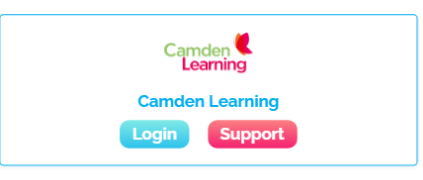 Camden schools will be invoiced directly by Central London Teaching School Hub for AB services. This cost will be deducted from the Camden ECF services delivery agreement.Induction Tutors will log into Central London Teaching School Hub on ECT manager. The final assessment decisions regarding ECT performance and Induction are made by Central London Teaching School Hub AB.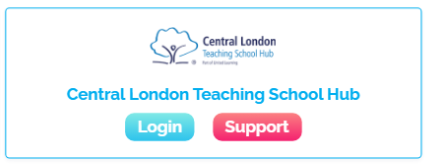 These decisions will continue to be based on recommendations from the school and visit support from Margaret Mulholland to help to inform Final Assessment.ECT Induction who’s who ECT Induction who’s who Paranie SivaChandra supports on both Induction and ECT training.All communication to Paranie for Induction and for all trainingparanie.sivachandra@camden.gov.uk07950 559246Paranie SivaChandra supports on both Induction and ECT training.All communication to Paranie for Induction and for all trainingparanie.sivachandra@camden.gov.uk07950 559246Induction delivered on behalf of Central TS HubInduction consultantMargaret MulhollandECF delivered on behalf of EDTPrimary training lead:Kate FroodSecondary training lead:Joe EdwardsInduction lead provider CENTRAL LONDON TEACHING SCHOOL HUBStatutory role (Appropriate Body) to QA school induction experience and ensure ECT progress:contact sophie.noke@paddington-academy.orgAppropriate Body | Programmes | Central London Teaching School Hub (centrallondontsh.org.uk)ECF lead provider EDT (Education Development Trust)ukpartners@educationdevelopmenttrust.comhttps://www.edt.org